Publicado en Covarrubias el 11/07/2024 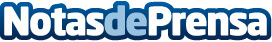 Taberna Doña Sancha ofrece un plan eno-gastronómico en una casona del siglo XV con vistas al torreón de CovarrubiasTaberna Doña Sancha presenta una original experiencia eno-gastronómica para este verano: Las cenas de Doña Sancha en colaboración con Tiempos Líquidos Datos de contacto:Pedro AizpunTaberna Doña Sancha618 369 458Nota de prensa publicada en: https://www.notasdeprensa.es/taberna-dona-sancha-ofrece-un-plan-eno Categorias: Gastronomía Castilla y León Turismo Restauración http://www.notasdeprensa.es